Извещение № 23000009270000000081ОпубликованоВерсия 1. Актуальная, от 01.11.2023Дата создания01.11.2023 15:02 (МСК)Дата публикации01.11.2023 15:04 (МСК)Дата изменения01.11.2023 15:04 (МСК)Основные сведения об извещенииВид торговАренда и продажа земельных участков Земельный кодекс Российской Федерации Форма проведенияЭлектронный аукционНаименование процедурыАукцион в электронной форме на право заключения договора аренды земельного участкаЭлектронная площадкаАО «ЕЭТП»Организатор торговКод организации2300000927ОКФС14Публично-правовое образованиеКотласский муниципальный район Архангельской областиПолное наименованиеУПРАВЛЕНИЕ ИМУЩЕСТВЕННО-ХОЗЯЙСТВЕННОГО КОМПЛЕКСА АДМИНИСТРАЦИИ КОТЛАССКОГО МУНИЦИПАЛЬНОГО ОКРУГА АРХАНГЕЛЬСКОЙ ОБЛАСТИСокращенное наименованиеУИХК АДМИНИСТРАЦИИ КОТЛАССКОГО МУНИЦИПАЛЬНОГО ОКРУГА АРХАНГЕЛЬСКОЙ ОБЛАСТИИНН2904032049КПП290401001ОГРН1222900007010Юридический адрес165320, Архангельская область, М.О. КОТЛАССКИЙ, РП ШИПИЦЫНО, УЛ СОВЕТСКАЯ д. 53Фактический/почтовый адресобл Архангельская, г.о. Котлас, г Котлас, пл Советов, дом 9Контактное лицоПроскуряков Василий ПетровичТелефон78183721203Адрес электронной почтыuihkkotreg@yandex.ruСведения о правообладателе/инициаторе торговОрганизатор торгов является правообладателем имуществаКод организации2300000927ОКФС14Публично-правовое образованиеКотласский муниципальный район Архангельской областиПолное наименованиеУПРАВЛЕНИЕ ИМУЩЕСТВЕННО-ХОЗЯЙСТВЕННОГО КОМПЛЕКСА АДМИНИСТРАЦИИ КОТЛАССКОГО МУНИЦИПАЛЬНОГО ОКРУГА АРХАНГЕЛЬСКОЙ ОБЛАСТИИНН2904032049КПП290401001ОГРН1222900007010Юридический адрес165320, Архангельская область, М.О. КОТЛАССКИЙ, РП ШИПИЦЫНО, УЛ СОВЕТСКАЯ д. 53Фактический/почтовый адресобл Архангельская, г.о. Котлас, г Котлас, пл Советов, дом 9Информация о лотахСВЕРНУТЬ ВСЕ ЛОТЫЛот 1ОпубликованПраво на заключение договора аренды земельного участка, расположенного по адресу: Архангельская область, Котласский район, муниципальное образование «Шипицынское», дер. Петровские Отставные, уч. 1б.Основная информацияПредмет торгов (наименование лота)Право на заключение договора аренды земельного участка, расположенного по адресу: Архангельская область, Котласский район, муниципальное образование «Шипицынское», дер. Петровские Отставные, уч. 1б.Описание лотаЗемельный участок, расположенный по адресу: Архангельская область, Котласский район, муниципальное образование «Шипицынское», дер. Петровские Отставные, уч. 1б.Извещение на электронной площадке (ссылка)Сведения о предыдущих извещениях (сообщениях)ОтсутствуютНачальная цена33 800,00 ₽ Шаг аукциона1 014,00 ₽ (3,00 %) Размер задатка6 760,00 ₽ (20,00 %) Реквизиты счета для перечисления задаткаПолучательАО "Единая электронная торговая площадка" ИНН7707704692 КПП772501001 Наименование банка получателяФилиал "Центральный" Банка ВТБ (ПАО) в г. Москва Расчетный счет (казначейский счет)40702810510050001273 Лицевой счет— БИК044525411 Корреспондентский счет (ЕКС)30101810145250000411 Назначение платежаПеречисление денежных средств оператору электронной торговой площадки для проведения операций по организации процедур и обеспечению участия в них, лицевой счет № [номер лицевого счета]. Срок и порядок внесения задаткаПредусмотрены Регламентом электронной площадки и ч. 6 Информационного сообщения Порядок возврата задаткаПредусмотрены Регламентом электронной площадки и ч. 6 Информационного сообщения Субъект местонахождения имуществаАрхангельская областьМестонахождение имуществаобл Архангельская Котласский район, муниципальное образование «Шипицынское», дер. Петровские Отставные, уч. 1б.Категория объектаЗемли населенных пунктовФорма собственностиГосударственная собственность (неразграниченная)Срок заключения договораУказан в Информационном сообщении о проведении аукциона в электронной форме Вид договорадоговор аренды земельного участка Срок аренды20 (Двадцать) лет Льгота по арендной платеДанный земельный участок не включен в перечень государственного имущества или перечень муниципального имущества, предусмотренные частью 4 статьи 18 Федерального закона от 24 июля 2007 года N 209-ФЗ "О развитии малого и среднего предпринимательства в Российской Федерации" Ограничения прав на земельный участокЗемельный участок частично расположен в зоне публичного сервитута объекта электросетевого хозяйства «ВЛ-0,4 кВ с/з Забелинский», реестровый номер границы 29:07-6.1277 Максимально допустимые параметры разрешенного строительства объекта капитального строительства (при необходимости)- минимальный отступ от красных линий – 5 м.; - минимальный отступ от границ земельного участка – 3 м.; - предельное количество этажей – 3 этажа; - максимальный процент застройки в границах земельного участка– 40%. Возможность подключения (технологического присоединения) объектов капитального строительства к сетям инженерно-технического обеспечения (за исключением сетей электроснабжения)Получена информация о возможности подключения к сетям электроснабжения. Технической возможности подключения к сетям газоснабжения, теплоснабжения, водоснабжения, водоотведения нет Информация об обязательствах по сносу здания, сооружения, объекта незавершенного строительства, которые расположены на земельном участкеНет Информация об обязательствах по приведению в соответствие с установленными требованиями здания, сооружения, объекта незавершенного строительства, которые расположены на земельном участкеНет ХарактеристикиВид разрешённого использования земельного участкаДля ведения личного подсобного хозяйства (приусадебный земельный участок) Кадастровый номер земельного участка29:07:044301:23 Площадь земельного участка2 496 м2Регистрационный номер ЕГРОКН- Информация о сведениях из единых государственных реестровЕдиный государственный реестр объектов культурного наследия (памятников истории и культуры) народов Российской Федерации—Изображения лота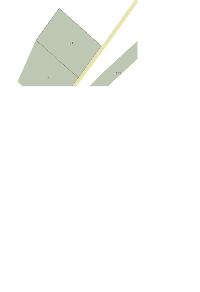 Документы лота29_07_044301_23.pdf428.73 Кб01.11.2023ИноеТребования к заявкамТребования к участникамУказаны в Информационном сообщении о проведении аукциона в электронной форме Перечень документовПредусмотрен п. 5.2. Информационного сообщения Требования к документамПредусмотрены Регламентом электронной площадки и п. 5.2. Информационного сообщения Условия проведения процедурыДата и время начала подачи заявок01.11.2023 16:00 (МСК)Дата и время окончания подачи заявок29.11.2023 10:00 (МСК)Дата рассмотрения заявок30.11.2023Дата и время начала проведения аукциона04.12.2023 10:00 (МСК)Порядок проведения аукционаПредусмотрен Регламентом электронной площадки и ч. 8 Информационного сообщения. Срок отказа организатора от проведения процедуры торговУказан в Информационном сообщении о проведении аукциона в электронной форме Документы извещенияИнформационное сообщение (29_07_044301_23).docx56.74 Кб01.11.2023Документация аукционаПриложение №1_Форма заявки.docx22.22 Кб01.11.2023Форма заявкиПроект договора аренды, ЛПХ,.docx35.76 Кб01.11.2023Проект договора